Актуальный прайс-лист на покупку отходов и лома черных металловЗавод Тагмет, г. Таганрог, Ростовская обл.Завод Красный Октябрь, г. Волгоград, Волгоградская обл.Волжский трубный завод, г. Волжский, Волгоградская обл.Волжский трубный завод, г. Волжский, Волгоградская обл.Сортовой завод Балаково, г. Балаково, Саратовская обл.РЭМЗ, г. Шахты, Ростовская обл.Порт, Ростов-на-Дону, ул. 1-я ЛуговаяНоворосметалл, г. Новороссийск, Краснодарский крайОскольский ЭМК, г. Старый Оскол, Белгородская обл.СтавСталь, г. Невинномысск, Ставропольский край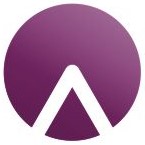 Общество с ограниченной ответственностью «Апогей»ОГРН 1146193002922ИНН 6166092085 КПП 616601001344029, г. Ростов-на-Дону, ул. 1-й Конной Армии, дом 15 АE-mail: apogei.ros@mail.ruТел.: 8 (8636) 28-31-45Сайт: www.lsk-russia.ruДата формирования:08 «декабря» 2017 г.Руководителю предприятияВид ломаЦена, руб./тнПАО «Тагмет» ул. Заводская, д. 1ПАО «Тагмет» ул. Заводская, д. 13АЖД, 5АЖД14 4003АЭ, 3А14 2005АЭ, 5АЭ114 00014А-16А8 200ООО «ТМК Чермет-Ростов», Поляковское шоссе, д. 30ООО «ТМК Чермет-Ростов», Поляковское шоссе, д. 3011А, 12А, 5АН13 4005АН1, 5А12 400Вид ломаЦена, руб./тн3А, 5А-1, 3АН, 3А-213 3003АЖДЛ13 8005АЖДЛ, 5А-1ЖДЛ13 40012А12 8005А12 2005А труба12 20014А-16А8 70017А-21А10 0003А скрап, 5А скрап8 500Вид ломаЦена, руб./тн1А, 2А, 4А12 8003АЖДЛ13 0005АЖДЛ12 6003А12 7003АН12 5005АЭ12 5005А11 20011А, 12А12 200Вид ломаЦена, руб./тн14А4 50016А5 50017А-20А9 400Вид ломаЦена, руб./тн3А13 400Вид ломаЦена, руб./тн2АПН, 2А13 7003АЖД13 7003А13 7003А213 7005А13 7005АЖД13 70011А13 70012А13 70017А-22А13 700Вид ломаЦена, руб./тн3А, 12А, 17А12 500Вид ломаЦена, руб./тн3А12 8005А12 400Вид ломаЦена, руб./тнТамбовская обл.Тамбовская обл.3А12 7005А, 12А12 400Саратовская обл.Саратовская обл.3А5А, 12АТульская обл.Тульская обл.3А5А, 12АВид ломаЦена, руб./тн14А4 50016А5 50017А-20А9 400